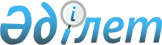 О внесении изменения и дополнений в Закон Республики Казахстан "О Национальном архивном фонде и архивах"Закон Республики Казахстан от 8 мая 2003 года N 413

      Внести в 
 Закон 
 Республики Казахстан от 22 декабря 1998 г. "О Национальном архивном фонде и архивах" (Ведомости Парламента Республики Казахстан, 1998 г., N 24, ст. 435; 2001 г., N 21-22, ст. 286) следующие изменение и дополнения:



 



      в пункте 1 статьи 22:



      1) после слов: "Министерстве внутренних дел Республики Казахстан" союз "и" исключить, дополнить знаком препинания "запятая";



      2) после слов "Службе охраны Президента Республики Казахстан" дополнить словами "и Агентстве финансовой полиции Республики Казахстан".


      Президент




      Республики Казахстан


					© 2012. РГП на ПХВ «Институт законодательства и правовой информации Республики Казахстан» Министерства юстиции Республики Казахстан
				